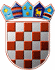          REPUBLIKA HRVATSKA
KRAPINSKO-ZAGORSKA ŽUPANIJAUpravni odjel za gospodarstvo, poljoprivredu, turizam, promet i komunalnu infrastrukturuKLASA: 311-01/20-01/49URBROJ: 2140/01-06-20-04Krapina, 14. srpanj 2020.  Na temelju točke IX. Kodeksa savjetovanja sa zainteresiranom javnošću u postupcima donošenja zakona, drugih propisa i akata (»Narodne novine«, br. 140/09) i Kodeksa savjetovanja sa zainteresiranom javnošću u postupcima donošenja općih akata Krapinsko-zagorske županije („Službeni glasnik Krapinsko-zagorske županije“, broj 24/14.) upućuje seJAVNI POZIV za savjetovanje sa zainteresiranom javnošću u postupku donošenjaPravilnika o dopuni  Pravilnika o korištenju usluga Poslovno-tehnološkog inkubatora Krapinsko- zagorske županije	Jedan od ciljeva razvoja Krapinsko- zagorske županije je konkurentno gospodarstvo utvrđeno Strategijom razvoja Krapinsko- zagorske županije do 2020. godine. U smislu ostvarenja navedenog cilja, Županijska skupština Krapinsko-zagorske županije usvojila je Program usluga poslovne podrške poduzetnicima Krapinsko-zagorske županije („Službeni glasnik Krapinsko- zagorske županije“, broj 46/19, u daljnjem tekstu: Program) sa primarnim ciljem podrške poduzetnicima, poduzetnicima početnicima te  poduzetnicima  u fazama rasta i razvoja. 	Sukladno Programu modeli potpore poduzetnicima su infrastrukturna i organizacijska potpora te edukacija, internacionalizacija i mentorstvo. Navedene usluge kreirane su temeljem detektiranih potreba kvalitetnog poduzetničkog ekosustava. Kao jedan od važnih alata za razvoj poduzetništva je Poslovno tehnološki inkubator Krapinsko-zagorske županije (u daljnjem tekstu: Inkubator) kao nova, inovativna potporna poduzetnička infrastruktura s ciljem poticanja poduzetništva i jačanja konkurentnosti poduzetnika na području Krapinsko-zagorske županije. Takva infrastruktura uz uspostavu inkubacijskih prostora za poduzetnike početnike u proizvodnom i uslužnom sektoru, višenamjenske dvorane, co working prostor, zajednički prostor, podrazumijeva i razvoj edukacijsko-tehnološkog prostora sa Centrom za robotiku i novim tehnologijama te Inovativnog laboratorija koji će zajedno pružati podršku poduzetnicima u razvoju novih proizvodnih linija pomoću visoke tehnologije, ali i edukaciju učenika i studenata te poticati cjeloživotno obrazovanje. Kroz Inkubator utjecati će se na socio-ekonomsko okruženje kroz dostizanje očekivanih rezultata: - ubrzani razvoj poduzetništva, -bolji rezultati preživljavanja novih poduzetnika u prvim godinama poslovanja, - razvijanje proizvodnje novih proizvoda, - razvijanje inovativnosti lokalnog gospodarstva, - bolje umrežavanje poduzetnika; -	poboljšanje opće investicijske klime, - povećanje zaposlenosti.
		Tako je 20. ožujka 2020. godine donesen Pravilnik o korištenju usluga Poslovno- tehnološkog inkubatora Krapinsko-zagorske županije, KLASA: 311-01/20-01/49, URBROJ: 2140/01-02-20-3 (u daljnjem tekstu: Pravilnik) kojim su određene usluge Inkubatora, institucijski okvir pružanja institucionalne i organizacijske potpore te kriteriji koje moraju zadovoljiti ponuditelji za korištenje usluga. Kako bi potencijalni korisnici  mogli koristiti  usluge poslovne podrške, propisano je da  moraju zadovoljiti kriterije: administrativne kriterije kojima se procjenjuje  status ponuditelja, kriterij kvalitete tima, kriterij inovativnosti, te  kriterij tržišnog potencijala.	Ovim Pravilnikom o dopuni  Pravilnika o korištenja usluga Poslovno-tehnološkog inkubatora Krapinsko- zagorske županije daje se mogućnost da poslovni subjekti koji su u većinskom (51% i više) vlasništvu javne ustanove, uz ispunjenje i drugih propisanih uvjeta, budu prihvatljivi ponuditelji za korištenje poslovnih prostora za inkubaciju i postinkubaciju u Poslovno- tehnološkom inkubatoru Krapinsko- zagorske županije.
	Sukladno odredbama Kodeksa savjetovanja sa zainteresiranom javnošću u postupcima donošenja općih akata Krapinsko-zagorske županije („Narodne novine“ broj 24/14.), poziva se zainteresirana javnost da svojim prijedlozima i sugestijama pridonese kvaliteti akta koji se donosi i da svoje primjedbe i prijedloge putem obrasca za sudjelovanje u javnoj raspravi (ispod teksta).	Popunjeni obrazac dostavite na adresu elektroničke pošte: poduzetnicki.inkubator@kzz.hr zaključno sa danom 22. srpnja 2020. godine ili na adresu Krapinsko-zagorska županija, Upravni odjel za gospodarstvo, poljoprivredu, turizam, promet i komunalnu infrastrukturu, Magistratska 1. Krapina.   Svi u roku pristigli prijedlozi razmotrit će se i oni prihvaćeni, ugraditi će se u konačni prijedlog Pravilnika o dopuni   Pravilnika o korištenju usluga Poslovno-tehnološkog inkubatora Krapinsko- zagorske županije.   PROČELNICA                                                                                                 mr. Sanja Mihovilić, dipl.ing.agrDOSTAVITI: Upravni odjel za gospodarstvo, poljoprivredu, turizam, promet ikomunalnu infrastrukturu,Pismohrana. 